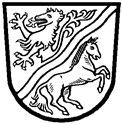 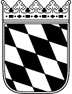 Landratsamt Rottal–InnAntrag auf Übernahme von Bestattungskostennach § 74 SGB XIIAngaben zur verstorbenen PersonBestattung Erbe / Verpflichtete Art und Wert des Nachlasses  nein, es wurde kein Nachlass hinterlassen                   ja, folgender verwertbarer Nachlass ist vorhanden (Wert zum Zeitpunkt des Todes) :      Hinweis: Der Nachlass der verstorbenen Person ist vorrangig für die Bestattungskosten einzusetzen.Angaben zur antragstellenden Person4.1 Weitere Haushaltsangehörige PersonenBei weiteren Personen bitte Beiblatt verwenden!4.2 Einkommensverhältnisse der BedarfsgemeinschaftVom Einkommen absetzbare Beträge / Werbungskosten4.3 Vermögensverhältnisse der Bedarfsgemeinschaft (Bitte Formular „Erklärung zur Feststellung der Vermögensverhältnisse“ beifügen!)4.4 Unterkunftskosten Miete (Bitte Mietvertrag und Formular „Mietbescheinigung“ beifügen!)Haus-/ Wohnungseigentum (Bitte eine gesonderte Aufstellung aller Kosten wie Zins/Tilgung, öffentliche Abgaben, Grundsteuer, Versicherungen etc. beifügen!)Zahlung bei Gewährung eine BeihilfeBei Gewährung einer Beihilfe stimme ich zu, dass diese direkt an die mit der Bestattung beauftragten Unternehmen (Bestattungsunternehmen, Friedhofsverwaltung usw.) überwiesen wird. Hiermit bin ich nicht einverstandenDie Beihilfe soll an folgende Bankverbindung überwiesen werden:Ermächtigung zur Auskunftserteilung und Auskunftseinholung Das Landratsamt Rottal-Inn darf Auskünfte zum Bearbeitungsstand des Antrages an die mit der Bestattung beauftragten Unternehmen erteilen.  Hiermit bin ich nicht einverstandenDas Landratsamt Rottal-Inn darf sich mit den für die Bestattung beauftragten Unternehmen zur Klärung evtl. auftretender Fragen bezüglich der Bestattung in Verbindung setzt und Auskünfte einholen.  Hiermit bin ich nicht einverstandenErklärung der antragstellenden Person(en)Ich versichere/ Wir versichern die Vollständigkeit und Richtigkeit der oben gemachten Angaben. Die oben dargestellten Angaben sowie ggf. die Angaben auf einem Zusatzblatt wurden wahrheitsgemäß gemacht und es wurde nichts verschwiegen. Mir/uns ist bekannt, dass falsche oder unvollständige Angaben zu einem Strafverfahren führen sowie zur Rückforderung der auf der Grundlage dieses Antrages gewährten Leistungen zur Folge haben können. Auf meine/unsere Mitwirkungspflicht und die Folge fehlender Mitwirkung (§ 60ff. Sozialgesetzbuch I - SGB I) bin ich/ sind wir hingewiesen worden.Stellungnahme der WohnsitzgemeindeDie im Antrag gemachten Angaben wurden soweit wie möglich geprüft und sind insbesondere melderechtlich richtig.HinweiseFolgende Formblätter und Unterlagen sind dem Antrag auf Übernahme der Bestattungskosten beizufügen:Formblatt Hinweise zum Bezug von Leistungen nach dem SGB XIIFormblatt Erklärung zur Feststellung der FamilienverhältnisseFormblatt Erklärung zur Feststellung der VermögensverhältnisseBankbestätigungUmsatzliste/Kontoauszüge des Sterbemonats sowie darauffolgende 3 MonateMietbescheinigung, MietvertragGgf. bei Eigenheim Nachweise zu den Kosten der Unterkunft (z.B. Gebührenbescheid Wasser/Kanal, Kaminkehrerrechnungen, etc.)Nachweise zu Versicherungen aller Art der Antragsteller (Haftpflicht-, Hausratversicherung, Lebensversicherung, Sterbegeldversicherung)Nachweise zum Einkommen (Rentenbescheide, Lohnbescheinigungen, etc.)ggf. BetreuerausweisSterbeurkundeRechnungen zur Bestattung (Bestattungsunternehmen, Friedhofsverwaltung, Steinmetz, etc.)Nachweise zum Nachlass (Kontoauszug des Verstorbenen zum Todestag, Lebensversicherungen, Sterbegeldversicherungen)Die Gewährung von Leistungen kommt grundsätzlich nur in Betracht, wenn:kein (ausreichender) Nachlass hinterlassen wurdekeine vorrangig zur Kostentragung verpflichtete Person vorhanden istdie Kosten der Bestattung unter sozialhilferechtlichen Aspekten angemessen istdie antragstellende Person nicht in der Lage ist, die angemessenen Kosten der Bestattung aus eigenen Mitteln zu tragenHinweis im Sinne des Gleichbehandlungsgesetzes:Aus Gründen der leichteren Lesbarkeit wird an manchen Stellen auf eine geschlechterspezifische Differenzierung verzichtet. Entsprechende Begrifflichkeiten gelten im Sinne der Gleichbehandlung für alle Geschlechter.Datenschutzrechtliche Hinweise:Werden Kontoauszüge vorgelegt, dürfen bei Ausgaben (nicht jedoch bei Einnahmen) Verwendungszweck und Empfänger einer Überweisung (nicht aber deren Höhe) geschwärzt werden, wenn es sich um besondere Kategorien personenbezogener Daten (Art. 9 Abs. 1 Datenschutz-Grundverordnung) handelt. Dies sind Angaben über die rassische und ethnische Herkunft, politische Meinungen, religiöse oder weltanschauliche Überzeugungen, Gewerkschaftszugehörigkeit, ferner genetische Daten, biometrische Daten zur eindeutigen Identifizierung einer natürlichen Person, Gesundheitsdaten sowie Daten zum Sexualleben oder zur sexuellen Orientierung einer natürlichen Person. Der Text "Mitgliedsbeitrag" oder "Spende" sollte lesbar bleiben, um Missverständnisse zu vermeiden. [Das Schwärzen von Haben-Buchungen, d.h. Einnahmen, kann zur Verletzung der Mitwirkungspflichten nach § 60 Abs. 1 SGB I führen, da grundsätzlich das gesamte Einkommen bei der Hilfegewährung zu berücksichtigen ist.]Hinweise zum Datenschutz finden Sie unter www.rottal-inn.de/datenschutz.Landratsamt Rottal-Inn- Soziale Angelegenheiten -Ringstraße 484347 PfarrkirchenEingangsvermerkFamiliennameFamiliennameFamiliennameVornameVornameVornameGeburtsdatumGeburtsdatumGeburtsdatumGeburtsort, -landGeburtsort, -landGeburtsort, -landSterbedatumSterbedatumSterbedatumSterbeortSterbeortSterbeortGeschlechtGeschlechtGeschlechtStaatsangehörigkeitStaatsangehörigkeitStaatsangehörigkeitFamilienstand ledig getrennt lebend getrennt lebend geschieden geschieden verwitwet in eingetragener Lebenspartnerschaft        verheiratet in eingetragener Lebenspartnerschaft        verheiratet in eingetragener Lebenspartnerschaft        verheiratet in eingetragener Lebenspartnerschaft        verheiratetLetzte WohnanschriftLetzte WohnanschriftLetzte WohnanschriftTodesursacheTodesursacheTodesursache natürlicher Tod     (Verkehrs-)unfall natürlicher Tod     (Verkehrs-)unfall natürlicher Tod     (Verkehrs-)unfallWar die verstorbene Person zuletzt in einer stationären Einrichtung untergebracht (Altenheim, Pflegeheim etc.)?Wenn „ja“: Name und Anschrift der Einrichtung    War die verstorbene Person zuletzt in einer stationären Einrichtung untergebracht (Altenheim, Pflegeheim etc.)?Wenn „ja“: Name und Anschrift der Einrichtung    War die verstorbene Person zuletzt in einer stationären Einrichtung untergebracht (Altenheim, Pflegeheim etc.)?Wenn „ja“: Name und Anschrift der Einrichtung    War die verstorbene Person zuletzt in einer stationären Einrichtung untergebracht (Altenheim, Pflegeheim etc.)?Wenn „ja“: Name und Anschrift der Einrichtung    War die verstorbene Person zuletzt in einer stationären Einrichtung untergebracht (Altenheim, Pflegeheim etc.)?Wenn „ja“: Name und Anschrift der Einrichtung     Nein           JaWurde zuletzt Sozialhilfe (Leistungen nach dem SGB XII) bezogen?Wenn „ja“: Behörde  Wurde zuletzt Sozialhilfe (Leistungen nach dem SGB XII) bezogen?Wenn „ja“: Behörde  Wurde zuletzt Sozialhilfe (Leistungen nach dem SGB XII) bezogen?Wenn „ja“: Behörde  Wurde zuletzt Sozialhilfe (Leistungen nach dem SGB XII) bezogen?Wenn „ja“: Behörde  Wurde zuletzt Sozialhilfe (Leistungen nach dem SGB XII) bezogen?Wenn „ja“: Behörde   Nein           JaWelches Bestattungsinstitut wurde beauftragt (Name und Anschrift)?Welches Bestattungsinstitut wurde beauftragt (Name und Anschrift)?Wer hat die Bestattung veranlasst? Wer hat die Bestattung veranlasst?  Antragstellende Person                andere auftraggebende Person                                                                                                     Name, Anschrift             Antragstellende Person                andere auftraggebende Person                                                                                                     Name, Anschrift            Folgende Kosten sind im Rahmen der Bestattung angefallen bzw. werden noch anfallen:Folgende Kosten sind im Rahmen der Bestattung angefallen bzw. werden noch anfallen:Art der KostenHöhe / BetragWerden von Dritten Kosten der Bestattung ganz oder teilweise übernommen? Werden von Dritten Kosten der Bestattung ganz oder teilweise übernommen?  Nein           JaStelle oder Person, die Kosten trägtHöhe der übernommenen KostenHöhe der übernommenen KostenGibt es eine Verfügung von Todes wegen (Testament oder Erbvertrag)?  nein		   ja, die letztwillige Verfügung liegt mir vor/ habe ich beigefügtGibt es eine Verfügung von Todes wegen (Testament oder Erbvertrag)?  nein		   ja, die letztwillige Verfügung liegt mir vor/ habe ich beigefügtGibt es eine Verfügung von Todes wegen (Testament oder Erbvertrag)?  nein		   ja, die letztwillige Verfügung liegt mir vor/ habe ich beigefügtGibt es eine Verfügung von Todes wegen (Testament oder Erbvertrag)?  nein		   ja, die letztwillige Verfügung liegt mir vor/ habe ich beigefügtGibt es eine Verfügung von Todes wegen (Testament oder Erbvertrag)?  nein		   ja, die letztwillige Verfügung liegt mir vor/ habe ich beigefügtGibt es eine Verfügung von Todes wegen (Testament oder Erbvertrag)?  nein		   ja, die letztwillige Verfügung liegt mir vor/ habe ich beigefügtAngaben zu Angehörigen und möglichen Erben (ggf. Beiblatt verwenden)Es sind alle Bestattungspflichtigen gem. § 1 Abs. 1 Satz 2 Nr. 1 i.V.m. § 15 der Verordnung zur Durchführung des Bestattungsgesetzes (Bestattungsverordnung – BestV) zu benennen (Ehegatten, Lebenspartner, (Adoptiv)Kinder, Eltern, Großeltern, Enkelkinder, Geschwister, Nichten und Neffen)Angaben zu Angehörigen und möglichen Erben (ggf. Beiblatt verwenden)Es sind alle Bestattungspflichtigen gem. § 1 Abs. 1 Satz 2 Nr. 1 i.V.m. § 15 der Verordnung zur Durchführung des Bestattungsgesetzes (Bestattungsverordnung – BestV) zu benennen (Ehegatten, Lebenspartner, (Adoptiv)Kinder, Eltern, Großeltern, Enkelkinder, Geschwister, Nichten und Neffen)Angaben zu Angehörigen und möglichen Erben (ggf. Beiblatt verwenden)Es sind alle Bestattungspflichtigen gem. § 1 Abs. 1 Satz 2 Nr. 1 i.V.m. § 15 der Verordnung zur Durchführung des Bestattungsgesetzes (Bestattungsverordnung – BestV) zu benennen (Ehegatten, Lebenspartner, (Adoptiv)Kinder, Eltern, Großeltern, Enkelkinder, Geschwister, Nichten und Neffen)Angaben zu Angehörigen und möglichen Erben (ggf. Beiblatt verwenden)Es sind alle Bestattungspflichtigen gem. § 1 Abs. 1 Satz 2 Nr. 1 i.V.m. § 15 der Verordnung zur Durchführung des Bestattungsgesetzes (Bestattungsverordnung – BestV) zu benennen (Ehegatten, Lebenspartner, (Adoptiv)Kinder, Eltern, Großeltern, Enkelkinder, Geschwister, Nichten und Neffen)Angaben zu Angehörigen und möglichen Erben (ggf. Beiblatt verwenden)Es sind alle Bestattungspflichtigen gem. § 1 Abs. 1 Satz 2 Nr. 1 i.V.m. § 15 der Verordnung zur Durchführung des Bestattungsgesetzes (Bestattungsverordnung – BestV) zu benennen (Ehegatten, Lebenspartner, (Adoptiv)Kinder, Eltern, Großeltern, Enkelkinder, Geschwister, Nichten und Neffen)Angaben zu Angehörigen und möglichen Erben (ggf. Beiblatt verwenden)Es sind alle Bestattungspflichtigen gem. § 1 Abs. 1 Satz 2 Nr. 1 i.V.m. § 15 der Verordnung zur Durchführung des Bestattungsgesetzes (Bestattungsverordnung – BestV) zu benennen (Ehegatten, Lebenspartner, (Adoptiv)Kinder, Eltern, Großeltern, Enkelkinder, Geschwister, Nichten und Neffen)NameVornameGeb.   DatumAnschriftVerwandschaftsverhältnisErbausschlagung erfolgt/ geplant?Besteht eine Lebens-/ Sterbe(geld)versicherung? Besteht eine Lebens-/ Sterbe(geld)versicherung? Besteht eine Lebens-/ Sterbe(geld)versicherung? Besteht eine Lebens-/ Sterbe(geld)versicherung?  Nein           JaVersicherungsträger (Name und Anschrift)Versicherungsträger (Name und Anschrift)Versicherungsträger (Name und Anschrift)Versicherungsträger (Name und Anschrift)Versicherungsträger (Name und Anschrift)Abgeschlossen am:VersicherungsnummerVersicherungssummeBegünstigterBegünstigterGirokonto: (IBAN, BIC, Name des Kreditinstitut, Kontostand am Todestag, letzter Kontoauszug ist beizufügen)Bargeld: (Höhe)Sparbücher/ Sparkonten: (IBAN, BIC, Name des Kreditinstitut, Kontostand am Todestag, Nachweis ist beizufügen)Sparbriefe/ Sonstige Wertpapiere (Art der Geldanlage, Wert am Todestag, Nachweis ist beizufügen)Lebensversicherungen(Versicherungsunternehmen, Versicherungsnummer, Wert am Todestag, Nachweis ist beizufügen)private Rentenversicherung:(Versicherungsunternehmen, Versicherungsnummer, Wert am Todestag, Nachweis ist beizufügen)Sterbegeldversicherung/ Bestattungsvorsorgevertrag:(Versicherungsunternehmen, Versicherungsnummer, Wert am Todestag, Nachweis ist beizufügen)Bausparverträge:(Versicherungsunternehmen, Versicherungsnummer, Wert am Todestag, Nachweis ist beizufügen)Grundstücke/Immobilien: (Grundstücksgröße, Verkehrswert, Grundbuchauszug, Belastungen, Nachweis ist beizufügen)Sonstiges Vermögen (Schmuck, Antiquitäten usw.) (Bezeichnung, Wert)Kraftfahrzeug:(amtliches Kennzeichen, Belastungen, Kopie Kfz Schein ist beizufügen)Antragstellende Personin Ehe- / Lebenspartnerschaft mitFamilienname, VornameGeschlechtGeburtsdatumGeburtsort, -landStaatsangehörigkeitFamilienstand ledig              verheiratet geschieden   getrennt lebend   verwitwet      in eingetragener                                   Lebenspartnerschaft ledig              verheiratet geschieden   getrennt lebend   verwitwet      in eingetragener                                   LebenspartnerschaftWohnanschriftVerwandtschaftsverhältnis zur verstorbenen PersonFamilienname, VornameGeschlechtGeburtsdatumGeburtsort, -landStaatsangehörigkeitFamilienstand ledig              verheiratet geschieden   getrennt lebend   verwitwet      in eingetragener                                   Lebenspartnerschaft ledig              verheiratet geschieden   getrennt lebend   verwitwet      in eingetragener                                   LebenspartnerschaftWohnanschriftVerhältnis zur antragstellenden PersonAntragstellende PersonAntragstellende PersonPerson in Ehe- / LebenspartnerschaftPerson in Ehe- / LebenspartnerschaftErwerbseinkommenEUREUREinkommen aus selbständiger TätigkeitEUREURRente/ PensionBitte letzten Rentenbescheid beifügen!EUREURSozialleistungen (SGB II, SGB XII)Bitte letzten Leistungsbescheid beifügen!EUREURWohngeld (Mietzuschuss, Lastenzuschuss)Bitte letzten Leistungsbescheid beifügen!EUREURKrankengeldEUREURElterngeldEUREURKindergeldEUREURUnterhalt / UnterhaltsvorschussEUREURMiet-/ PachteinnahmenEUREURSonstige EinkünfteArt: EUREURAntragstellende PersonAntragstellende PersonPerson in Ehe- / LebenspartnerschaftPerson in Ehe- / LebenspartnerschaftFahrtkosten zwischen Wohnung und ArbeitsstätteVerkehrsmittel: Einfache Entfernung: Verkehrsmittel: Einfache Entfernung: Verkehrsmittel: Einfache Entfernung: Verkehrsmittel: Einfache Entfernung: HaftpflichtversicherungEUREURHausratversicherungEUREURUnfallversicherungEUREURSonstige VersicherungArt: EUREURSonstiges Art: EUREURAntragstellende PersonAntragstellende PersonPerson in Ehe- / LebenspartnerschaftPerson in Ehe- / LebenspartnerschaftBargeldEUREURGirokontoBitte Formular „Bankbestätigung“ ausfüllen lassen! EUREURSparbücher/ SparkontenEUREURWertpapiere/FondanteileBitte aktuellen Depotauszug beifügen!EUREURBausparvertragBitte Jahreskontoauszug beifügen!EUREURLebensversicherungEUREURPrivate AltersvorsorgeEUREURHauseigentumGrundstücksfläche: Wohnfläche: Wert: Grundstücksfläche: Wohnfläche: Wert: Grundstücksfläche: Wohnfläche: Wert: Grundstücksfläche: Wohnfläche: Wert: Sonstiger GrundbesitzGrundstücksfläche: Wohnfläche: Wert: Grundstücksfläche: Wohnfläche: Wert: Grundstücksfläche: Wohnfläche: Wert: Grundstücksfläche: Wohnfläche: Wert: KraftfahrzeugeBitte Kopie des Fahrzeugscheins beifügen!Fahrzeugart: Marke: Km-Stand: Wert: Fahrzeugart: Marke: Km-Stand: Wert: Fahrzeugart: Marke: Km-Stand: Wert: Fahrzeugart: Marke: Km-Stand: Wert: Sonstiges VermögenArt: EUREURArt des MietverhältnisArt des MietverhältnisAnzahl der in der Wohnung lebenden PersonenAnzahl der in der Wohnung lebenden Personen Hauptmieter    Untermieter Hauptmieter    UntermieterGesamtwohnflächeGesamtwohnflächeHeizmaterialHeizmaterialNettokaltmieteNebenkostenHeizkostenGesamtmiete Anzahl der in der Wohnung lebenden PersonenHeizmaterialGesamtgrundstücksflächeGesamtwohnflächeKontoinhaberBankIBANBICOrt, DatumAntragstellende PersonPerson in Ehe- / LebenspartnerschaftOrt, DatumUnterschrift, Stempel